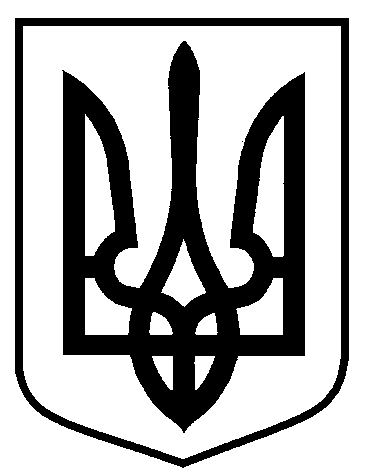 Сумська міська радаВиконавчий комітетРІШЕННЯ     від                        №  У зв’язку з технічними помилками, на підставі поданих заяв, керуючись частиною першою статті 52 Закону України «Про місцеве самоврядування в Україні», виконавчий комітет Сумської міської радиВИРІШИВ:
Внести зміни до рішення виконавчого комітету Сумської міської ради від 12.06.2018 № 319 «Про присвоєння та зміну поштових адрес об’єктам нерухомого майна в місті Суми», виклавши пункти 13 та 14 додатку 1 та пункти 14 та 15 додатку 2 до рішення у новій редакції (додається).Міський голова                                                                                   О.М. ЛисенкоКривцов 700-103Розіслати: Кривцову А.В., заявнику.Лист ПОгодженнядо проекту рішення виконавчого комітету Сумської міської ради«Про внесення змін до рішення виконавчого комітету Сумської міської ради від 12.06.2018 № 319 «Про присвоєння та зміну поштових адрес об’єктам нерухомого майна в місті Суми»Проект рішення підготовлено з урахуванням вимог Закону України «Про доступ до публічної інформації» та Закону України «Про захист персональних даних»										  А.В. КривцовПро внесення змін до рішення    виконавчого комітету Сумської     міської ради від 12.06.2018 № 319 «Про присвоєння та зміну поштових адрес об’єктам нерухомого майна в місті Суми»Начальник управління архітектури та містобудування Сумської міської ради – головний архітекторА.В. КривцовЗавідувач  сектору юридичного забезпечення та договірних відносин відділу фінансового забезпечення та правових питань управління архітектури та містобудування Сумської міської ради	Б.П. БерестокБ.П. БерестокБ.П. БерестокНачальник відділу протокольної роботи та контролю Сумської міської радиЛ.В. МошаЛ.В. МошаЛ.В. МошаНачальник правового управління Сумської міської ради  О.В. ЧайченкоО.В. ЧайченкоО.В. ЧайченкоПерший заступник міського голови В.В. ВойтенкоВ.В. ВойтенкоВ.В. ВойтенкоЗаступник міського голови, керуючий справами виконавчого комітету Сумської міської радиС.Я. ПакС.Я. ПакС.Я. Пак